121st Plenary Session | Media Programme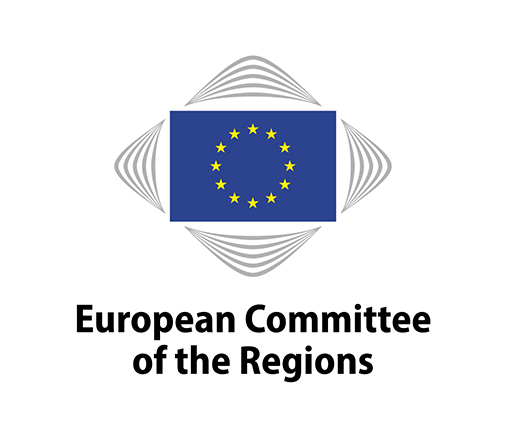        7-9 February 2017 | Brussels		DAY 1: Tuesday 7 February 2017 | Jaques Delors (JDE) | Rue Belliard 99-101 | Brussels9:00 - 16:00 'Investing in Europe: building a coalition of smart cities & regions towards a third industrial revolution'. Exploring and exploiting the links between research and innovation for smarter cities and regions and the opportunities brought by Europe's energy transition and the fight against climate change. The event will gather members of the European Committee of the Regions, the European Commission and the European Investment Bank to discuss the benefits, challenges and existing solutions, from innovation to financing, to make cities and regions smarter and more sustainable. For more information click here. 9:00 - 9:45 Press Conference (JDE60) Languages: EN/FR/DE/ES/FI Markku Markkula, President of the European Committee of the Regions Maroš Šefčovič, Vice-President of the European CommissionJeremy Rifkin, President of The Foundation on Economic Trends10:00 - 10:45 Conference Opening and interactive debate: Building a smart Europe (JDE62).  Languages: EN/FR/DE/ES/FIJeremy Rifkin, President of The Foundation on Economic Trends Markku Markkula, President of the European Committee of the RegionsMaroš Šefčovič, Vice-President of the European CommissionMarc Lemaître, Directorate-General for Regional and Urban Policy, European Commission10:45 - 11:00 Networking coffee and Interview opportunities upon request and availability11:00 - 12:45 How to build smart cities and regions: case studies from EuropeAhmed Aboutaleb, Mayor of RotterdamÉtienne Schneider, Deputy PM & Minister for Economy, LuxembourgXavier Bertrand, Président de la Région Hauts-de-FranceArantza Tapia, Minister for Economic Development and Infrastructures, Basque GovernmentEmil Boc, Mayor of Cluj-Napoca13:00 - 14:15 Networking lunch and Interview opportunities upon request and availability14:30 - 16:00 From a smart vision to smart delivery: Coalition building session Christian Buchmann, Chair of ECON Commission, European Committee of the Regions Sirpa Hertell, Vice-president of ENVE Commission,  European Committee of the RegionsMary Donnelly, Director for Renewables, Research and Innovation, Energy Efficiency, European Commission (DG Energy)Eugenia Kazamaki, Head of the Smart Development Division in Jaspers, European Investment BankThis first-day is co-organised with the European Commission. The political debate continues the following day in the plenary session. 2nd option DAY 1:  Europe Calling: Reflecting on Europe 25 years after the Maastricht Treaty. Event to celebrate the 25th anniversary of the Maastricht Treaty. Transfer by bus from the CoR at 11am. See separate programme.  DAY 2: Wednesday 8 February 2017 | European Parliament Hemicycle | Paul Henri Spaak | 60 Rue Wiertz | Brussels15:00-21:00 Plenary Session | Agenda all EU languages Political debate | Smart cities and regions for sustainable development | Priorities of the Maltese Presidency Markku Markkula, President of the European Committee of the RegionsIan Borg, Malta MP – Parliamentary Secretary for EU funds and 2017 Presidency | Maltese Presidency prioritiesVazil Hudak, Vice-President of the European Investment Bank  Statements & Opinions Vincenzo Bianco (IT/PES) | Common European Asylum System – Package II | Union Resettlement FrameworkCarl Fredrik Graf (SE/EPP) | Fiscal Capacity and Automatic Stabilizers in the European Monetary UnionResolution on the Annual Growth Survey 2017Michiel Scheffer (NL/ALDE) | Missing transport links in border regionsStanisław Szwabski (PL/EA)| Regeneration of Port Cities and Port AreasPeter Bossman (SI/PES) | Partnership Framework with third countries | European Agenda on Migration Jesús Gamallo Aller (ES/EPP) | A new European Consensus on DevelopmentMauro D'Attis (IT/EPP) | Copyright in the digital single marketMart Võrklaev (EE/ALDE) | Review of the telecom packageApostolos Tzitzikostas (GR/EPP) | Towards an EU strategy for international cultural relationsPauliina Haijanen (FI/EPP) | Union policy for the ArcticDAY 3: Thursday 9 February 2017 | European Parliament Hemicycle | Paul Henri Spaak | 60 Rue Wiertz | Brussels9:00-13:00 Plenary Session | Agenda all EU languagesStatements & Opinions Cees Loggen (NL/ALDE) | Effective water management system: an approach to innovative solutions Sirpa Hertell (FI/EPP) | Towards a new EU climate change adaptation strategy – taking an integrated approachWitold Stępień (PL/EPP) | Mid-term evaluation of the LIFE Programme Resolution on the 60th anniversary of the signature of the Rome Treaties by YO!FEST2017 representativePhil Hogan | Commissioner for agriculture and rural development Arnold Hatch (UK/ECR) | Supporting young European farmersEwa-May Karlsson (SE/ALDE) The need for and way towards an EU strategy on alcohol-related issuesOpinions and working documents can be downloaded in all EU languages here |Interviews upon request and availabilityAccreditations 7.02.16: 08.00 – 17.00: badges available at the reception of the Committee of the Regions, rue Belliard, 101, Brussels.8.02.16: 09.00 – 20.00 and 9.12.16: 08.00 – 13.00: PLENARY SESSION badges with photo: available at the accreditation desk of Committee of the Regions, rue Belliard, 101, Brussels. All demands for accreditation should be sent in advance to: journalists@cor.europa.eu. No badges are delivered at the European Parliament. Photographs & Images: For free high resolution event photos, please contact: Photocor@cor.europa.eu. Images will also be available for free download from our CoR photo library.  Nuno Rodrigues: +32 (0)2 282 20 45 Nina Paukovic: +32 (0)2 2 282 2533. Audio-visual services: A selection of rough-cuts of the plenary will be available via EbS (see EbS schedule for timing). Speeches and images can also be recorded and made available upon request. A stand up is at your disposal outside the plenary room for recording your interviews. Stéphanie Paillet: stephanie.paillet@cor.europa.eu +32 473 52 29 88. We offer the possibility the record TV debates in the European Parliament VoxBox. We can help you with the content, organisation and contact with members.  Laura Serassio: laura.serassio@cor.europa.eu +32 (0) 487 145 382.Web streaming: The plenary session will be broadcast live on web stream on www.cor.europa.eu   Press OfficersLanguages ContactPhone Pierluigi BodaIT, EN, FR, DEpierluigi.boda@cor.europa.eu+32 (0) 473 851 743David Crous ES, FR, EN, PT david.crous@cor.europa.eu +32 (0) 470 881 037Andrew GardnerEN, FR, CZandrew.gardner@cor.europa.eu+32 (0) 473 843 981Lauri OuvinenFI, FR, EN, ES, SVlauri.ouvinen@cor.europa.eu+32 (0) 473 536 887Nina PaukovicHR, EN, FRnina.paukovic@cor.europa.eu +32 (0) 474 957 714Carmen SchmidleDE, ENcarmen.schmidle@cor.europa.eu+32 (0) 494 735 787Nathalie VandelleFR, ENNathalie.Vandelle@cor.europa.eu +32 (0)473 860 530Wioletta Wojewodzka PL, EN, FRwioletta.wojewodzka@cor.europa.eu+32 (0) 473 843 986